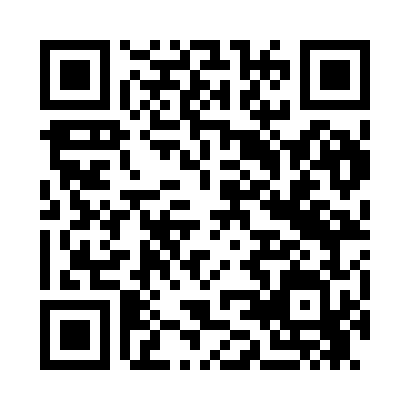 Prayer times for Soekula, EstoniaWed 1 May 2024 - Fri 31 May 2024High Latitude Method: Angle Based RulePrayer Calculation Method: Muslim World LeagueAsar Calculation Method: HanafiPrayer times provided by https://www.salahtimes.comDateDayFajrSunriseDhuhrAsrMaghribIsha1Wed2:495:171:106:259:0411:242Thu2:485:141:106:279:0611:253Fri2:475:121:106:289:0811:254Sat2:465:091:106:299:1111:265Sun2:455:071:096:319:1311:276Mon2:445:051:096:329:1511:287Tue2:435:021:096:339:1811:298Wed2:425:001:096:359:2011:309Thu2:414:581:096:369:2211:3110Fri2:404:551:096:379:2411:3211Sat2:394:531:096:389:2611:3312Sun2:384:511:096:409:2911:3413Mon2:374:491:096:419:3111:3514Tue2:364:461:096:429:3311:3615Wed2:364:441:096:439:3511:3716Thu2:354:421:096:449:3711:3817Fri2:344:401:096:469:3911:3918Sat2:334:381:096:479:4111:3919Sun2:324:361:096:489:4311:4020Mon2:324:341:096:499:4511:4121Tue2:314:321:096:509:4711:4222Wed2:304:301:096:519:4911:4323Thu2:294:291:106:529:5111:4424Fri2:294:271:106:539:5311:4525Sat2:284:251:106:549:5511:4626Sun2:284:241:106:559:5711:4727Mon2:274:221:106:569:5911:4728Tue2:274:211:106:5710:0111:4829Wed2:264:191:106:5810:0211:4930Thu2:264:181:106:5910:0411:5031Fri2:254:161:117:0010:0611:51